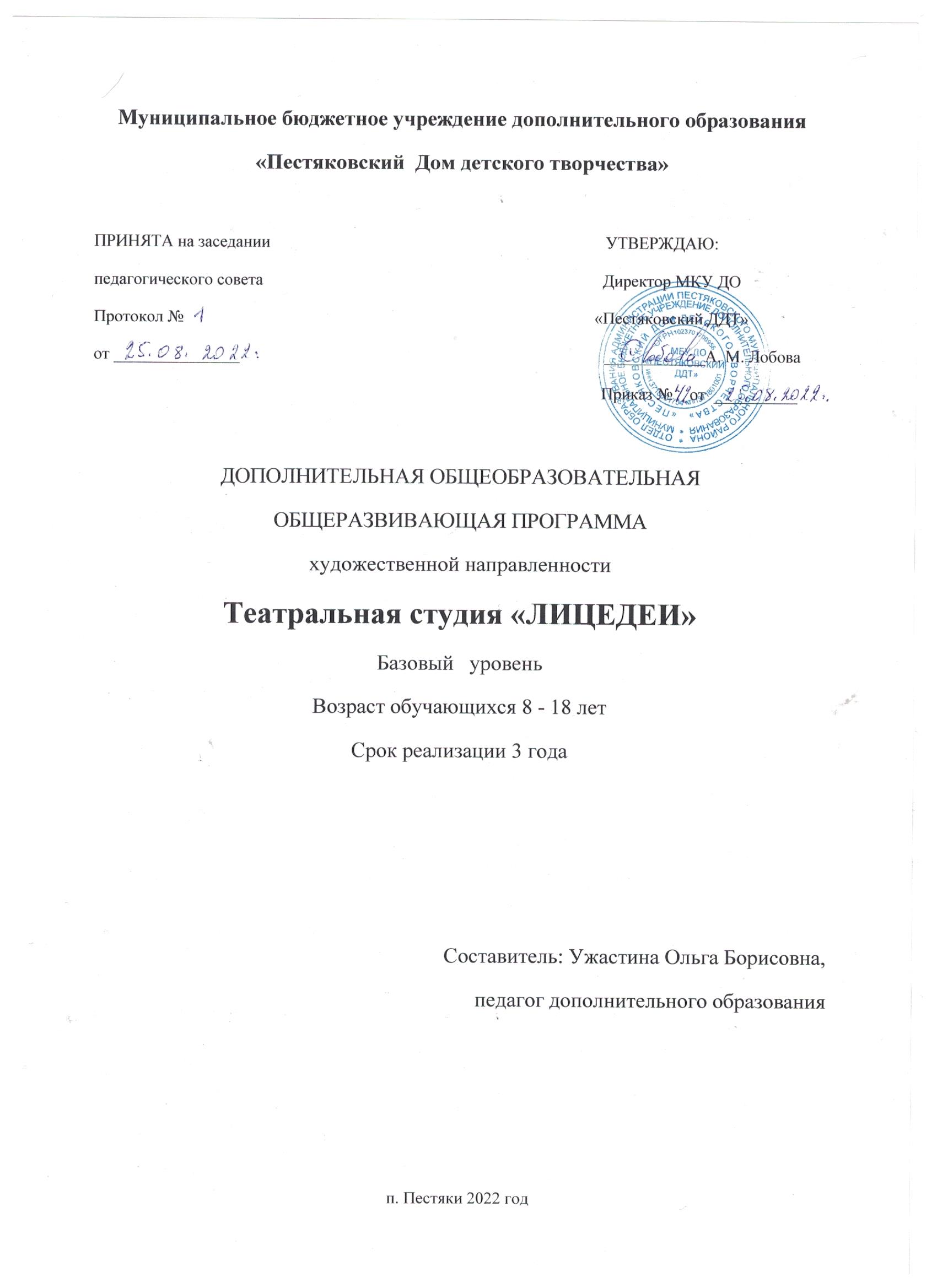                                Комплекс основных характеристик программы                                                 1.Пояснительная запискаНаправленность программы  «Театральная студия «ЛИЦЕДЕИ» - художественная.                                                                                                                Дополнительная общеобразовательная общеразвивающая программа «Лицедеи» предлагает учащимся проявить свою индивидуальность, свой талант, занимаясь театральным творчеством. Театр – искусство синтетическое, включающее в себя многообразие творческих направлений. Соединение музыки, хореографии, актерского мастерства и сценической речи в единый процесс имеет преимущество: максимально развивает творческие способности детей, формирует познавательную активность, способствует рассмотрению сценического образа с нескольких сторон; помогает учащимся целостно воспринимать мир, познавать его красоту во всем многообразии. На основе интеграции искусств быстрее происходит накопление эмоционально-чувственного опыта учащимися.                                                                                   Уровень программы – базовый.                                                                               Актуальность программы.                                                                                               Тенденции, происходящие в современном обществе, политика государства в области образования и духовно-нравственного воспитания, диктуют особые требования к развитию и воспитанию учащихся. С античных времен человечество использовало театр и формы театрального действа в целях образования и развития личности, воспитания общественного сознания. История приобщения учащихся к искусству театра в России начинается с 17 века, так же, как и вся история русского театрального искусства. В настоящее время занятия театральным творчеством учащихся не потеряли своей актуальности. Гармоничное развитие личности тесно связано с процессом формирования ее духовных запросов, с одной стороны, и с реализацией творческих возможностей, с другой.                                                                           Новизна программы.                                                                                                          Новизна образовательной программы «Театральное искусство» состоит в системном и комплексном подходе к театральному образованию учащихся через использование методов театральной педагогики и инновационных образовательных технологий: личностно-ориентированного подхода, применением игровых и здоровьесберегающих технологий, новых информационных технологий.   Программа обучения театральному искусству по данной программе представляет целостную систему взаимосвязанных между собою разделов: «Основы театральной культуры», «Техника и культура речи», «Ритмопластика», «Актерское мастерство», «Работа над пьесой и спектаклем».Адресат.                                                                                                                       Программа ориентирована на широкий возрастной диапазон – 8-18 лет. Предполагает учет всех особенностей указанных возрастов, а именно:                 -в младшем школьном возрасте важно развивать эстетическое восприятие ребенка, формировать нравственно-эстетическое отношение к жизни, чему будут способствовать театральные игры, творческое исполнение декораций и костюмов;                                                                                                                               -для  школьников среднего и старшего звена   организуются  коллективные  постановки  и выступления перед публикой (конкурсы, спектакли, концерты), внимание акцентируется также на мотивации достижения успеха, на адекватном восприятии трудностей и неудач, на умении с ними работать самостоятельно.                                                                                                                       Для освоения программы приглашаются все желающие по заявлению родителей .                                                                                               Педагогическая целесообразность                                                                                       Образовательная программа «Лицедеи» педагогически целесообразна, т.к.направлена,  прежде всего,  на развитие творческого начала в каждом учащемся, на выражение его личного «Я» и помогает решить следующие проблемы:                                                                                                                    1.Занятия в детском театральном коллективе способствуют более разностороннему раскрытию индивидуальных способностей учащихся, которые не всегда удается рассмотреть на уроке в школе.                                               2.Обучение актерскому мастерству обеспечивает равномерные физические, интеллектуальные и духовные нагрузки, способствует формированию и физического и духовного здоровья.                                                                      3.Знакомство с основами театральной культуры расширяет кругозор школьников, философские представления о мире в конкретных чувственных формах, позволяет войти в пространство возможного и невозможного посредством игры, формирует мировоззрение, эстетический вкус, пробуждает самостоятельное и независимое мышление. Занятия театральным творчеством приобщают учащихся к музыке, литературе, изобразительному искусству.        4.Привлечение учащихся к занятиям в детском театральном коллективе решает одну из острейших социальных проблем, исключая возможность пребывания учащихся «на улице».                                                                                                           5.Театр помогает социальной и психологической адаптации учащихся, их личностному росту. Театральная модель жизненных ситуаций позволяет учащимся приобрести полезные навыки для преодоления конфликтов и создания вокруг себя комфортной среды.                                                                Театральное творчество богато ситуациями совместного переживания, которое способствует эмоциональному сплочению коллектива. Острота и глубина восприятия искусства, в особенности театра, нередко определяют духовный облик школьника на всю жизнь.                                                                                         Объем и сроки реализации программы                                                                         Полный курс программы рассчитан на 3 года обучения (36 рабочих недель в учебный год).                                                                                                                        1 год обучения -  72 часа.                                                                                                        2 год обучения -  72 часа.                                                                                                              3 год обучения -  72 часа.                                                                                                  Режим занятий.                                                                                                            Учебные занятия проводятся 2 раза в неделю по 1часу                                               Форма обучения - очная, может быть использована с применением дистанционных технологий.                                                                                                      Формы организации деятельности учащихся на занятии:                                                   -групповая,                                                                                                                                     -парная,                                                                                                                                                   -индивидуально-групповая.                                                                                                  Все занятия по программе построены с учетом основных принципов педагогики искусства:                                                                                                                                          -от постановки творческой задачи до достижения творческого результата;                -вовлечение в творческий процесс всех учеников;                                                        -смена типа и ритма работы;                                                                                                      -от простого к сложному;                                                                                            --индивидуальный поход к каждому учащемуся.Формы проведения занятий: беседа, игра, тренинг, творческая мастерская, учебный показ, репетиция, дистанционное обучение, спектакль, просмотр спектакля с последующим обсуждением, дискуссия, экскурсия,, проектная деятельность.                                                                                                      Отличительные  особенности.                                                                                               Данная дополнительная общеобразовательная программа даёт возможность каждому учащемуся с разными способностями реализовать себя как в массовой постановочной работе, так и в сольном исполнении, выбрать самому из предложенного материала роль, элементы костюма, музыкальное сопровождение.                                  2.Цель и задачи  программы.                                                                                                                       Цель программы: развитие творческих способностей учащихся средствами театрального искусства.                                                                                                   Задачи программы:                                                                                                    Предметные:                                                                                                                            -Знакомство с историей театрального искусства.                                                                                 -Овладение теоретическими знаниями, практическими умениями и навыками в области театральной деятельности.                                                                  Метапредметные:                                                                                                        -Приобщение к духовным и культурным ценностям мировой культуры и искусства.                                                                                                                                          -Воспитание эстетического вкуса.                                                                                            -Сформирование у учащихся и подростков нравственного отношения к окружающему миру, нравственных качеств  личности.                                                   Личностные:                                                                                                                        -Развитие познавательных процессов: внимания, воображения, памяти, образного и логического  мышления.                                                                                      -Развитие речевых характеристик голоса: правильного дыхания, артикуляции, силы голоса, мышечной свободы,  фантазии, пластики.                                                      -Развитие творческих и организаторских способностей.3. Содержание программыУЧЕБНЫЙ ПЛАН(первый год обучения)                             Содержание образовательного процесса                                                                                                                                                                        1 года обучения                                                                                                                             Тема 1. Введение в предмет. Вводное занятие-знакомство.                                      Теория. Беседа «Зачем люди ходят в театр?». Что общего и чем отличаются понятия «актер» и «артист», «музыкальный театр» и «драматический театр». Знакомство с традициями игрового театра, его историей.                                                 Установка правил поведения на занятиях, в коллективе, на сценических площадках. Этикет зрителя. Взаимоуважение.                                                                   Тема 2. Культура и техника речи. Освоение навыков сценического дыхания                                                                                                                                       2.1. Игры-знакомства. Знакомство учащихся друг с другом и с возможностями своего тела, голоса, освоение коллективных действий. Теория. Понятие партнерства на сцене.                                                                               Практическая работа. Упражнения: «Снежный ком» «История»,«5 вещей», 3 слова о себе, «Трям-здравствуйте», «Разрекламируй друга».                                                     2.2	Разогревание	мышц,	участвующих	в голосообразовании: вибрационный массаж. Артикуляционная гимнастика                                        Теория. Что такое сценическая речь. Для чего она нужна.                              Практическая работа. Упражнения: «Насос», «Мяч», «Свеча», «Хомка», «Гуси-лебеди», «В цветочном магазине». Разогревание мышц, участвующих в голосообразовании: вибрационный массаж. Рождение звука: «Стон», «Кукла», «Корни», «Назойливый комар». Артикуляционная гимнастика: «Улыбка-хоботок», «Часы», «Шторки», «Гол», «Змея», «Салат». Развитие диапазона голоса: «Этажи», «Маляр». Работа над четкой дикцией: «Забор», «Жонглер», «Тигр на охоте». Знакомство со скороговорками: «Корабли», «Грека», «Саша», «Прокоп»; оценивать забавные ситуации и выразительно их передавать. Работа над текстом постановочных номеров: четкая дикция, интонационная выразительность, ритм речи, тембр речи.                                                                     Тема 3. Ритмопластика. Психофизический тренинг, подготовка к этюдам. Развитие координации.                                                                                                                3.1 Психофизический тренинг. Внимание. Воображение. Фантазия                Теория. Внимание, мышечная свобода, воображение, вера в предлагаемые обстоятельства – являются основой творческой импровизации. Обсуждение таких понятий, как внимание, воображение и фантазия.                                   Практическая работа. Упражнения психофизического тренинга условно можно разделить по следующим направлениям (темам):                                                           1) Освобождение от мышечных напряжений (от так называемых «зажимов»). Освобождение от телесных зажимов, согласно теоретическим положениям телесно-ориентированной психотерапии, это один из косвенных путей к освобождению от зажимов психологических, так как телесные порождаются психическими. Упражнения этой темы даются в начале любого занятия, это так называемые «разогревающие процедуры».                                                        Упражнения: «Расслабление по счету», «напряжение-расслабление», «перекат напряжения», «зажимы по кругу», «огонь-лед», «ртуть», «потянулись-сломались», «пластилиновые куклы», «марионетки».                                                               2) Внимание. В этой теме содержатся упражнения на сосредоточение внимания (на «здесь и сейчас»), переключение внимания, привлечение внимания к себе и т.д.                                                                                                                          Упражнения: «слушаем тишину», «Осел», «вопрос-ответ», «десять секунд», «печатная машинка».                                                                                                         3) Воображение и фантазирование, которые являются необходимым звеном творческого поиска, наполняют сходные движения человека разнообразным и, главное, осмысленным содержанием.                                                            Упражнения:  «путешествие  картины»,  «не  очень  реальный  предмет», метафоры», «образы идей», «рядом с художником».                                                       4)Собственно общение и взаимодействие с проработкой невербальных средств общения (интонаций, мимики, движений и т.п.) и его содержания (контекста, подтекста, атмосферы).                                                                                      Упражнения: «согласованные действия», «тень, «зеркало», «фраза по кругу», «прислушивание», «приглядывание», «сиамские близнецы», «разговор через стекло».                                                                                                                                 3.2. Подготовка к этюдам, разбор сценариев, сценок, событий                                         Теория. Виды этюдов. Последовательность шагов при подготовке этюда или сцены:                                                                                                                                       1)	Каждый участник этюда самостоятельно определяет цель своего персонажа, исходя из общего задания на этюд.                                                            2)	Участники этюда совместно обсуждают придуманные ими цели всех персонажей. Иными словами, вы распределяете роли.                                                3)	Каждый участник этюда самостоятельно определяет, какое основное действие будет совершать его персонаж на сцене для достижения своей цели. Задача – найти глагол, который кратко сформулирует то, что вы делаете на сцене.                                                                                                                                   4)	Участники этюда совместно обсуждают намеченные действия. Задача – сделать столкновение персонажей сцены или этюд более острым.                               5)	Исходя из действий персонажей, все вместе определяют последовательность появления в этюде.                                                                        6)	Все вместе обговаривают время года, дня, погодные условия, характерные особенности места действия этюда.                                                                   7)	Каждый участник этюда самостоятельно придумывает физическое состояние (самочувствие), в котором появится в этюде его персонаж – болен, замерз, зол, весел, счастлив и т. п.                                                                  Практическая работа. Упражнения: каждому обучающемуся дается задание                – подготовить этюды на семь тем. Темы, персонажей и события, обучающиеся подбирают сами.                                                                                                                3.3 Развитие координации. Сценическое движение.                                      Теория. Понятие сценического движения, координации, ловкости, скорости реакции.                                                                                                             Практическая работа. Упражнение 1. В положении стоя вращать правой рукой по часовой стрелке, левой – против часовой стрелки. Через 10-15 движений поменять направление вращения рук.                                                              Упражнение 2. Поместить ладонь правой руки на расстоянии 5-10см над  головой. Поднимать и опускать ладонь, дотрагиваясь до темени.             Одновременно ладонь левой рукой описывает круги параллельно плоскости живота                                                                                                                        Упражнение 3. Стоя вытянуть вперед правую руку. Вращать выпрямленной рукой по часовой стрелке, а ее кистью против часовой стрелки. Движения выполняются 10-15 раз, плавно и без рывков. Повторить для другой руки.    Упражнение 4. Обе выпрямленные руки вытянуты перед собой. Одна рука выполняет произвольные движения, другая рисует ту или иную геометрическую фигуру – круг, квадрат, треугольник, и т.п. Через 10-15 движений руки меняются ролями.                                                                              Также на занятиях учащиеся осваивают азы парной акробатики с различными видами поддержек, азы техники сценического боя, парные упражнения, несложные кувырки и стойки.                                                                                  Тема 4. Театральные игры. Сценические этюды. Выбор материала для итогового спектакля. Отработка ролей                                                                               4.1 Знакомство со структурой театра, его основными профессиями Теория. Театр (от греч. – место зрелища) – вид сценического искусства, отражающий жизнь в сценическом действии, которую выполняют актеры перед зрителями, а также учреждение, осуществляющее сценические представления определенным коллективом артистов и помещения, дом, в котором проходят спектакли.       Знакомимся с понятиями «театральное фойе», «театральный костюм», «грим», «пьеса», «драматург». Беседа о театральных профессиях.                           Разбираем стили, жанры театрального искусства. Творческие кадры: режиссер, автор сценариев, художник-постановщик, художник-костюмер, драматург, актеры.                                                                                                         Практическая работа. Погружение в жизнь тетра, путем исполнения обязанностей творческих кадров, таких как режиссер (постановка этюдов собственноручно), драматург (сочинение собственного произведения), художника-костюмера (разработка эскизов костюмов).                                              4.2. Театральные сценические этюды                                                                                  Теория. Главные принципы этюда. Виды этюдов. Понятие импровизации на сцене.                                                                                                              Практическая работа . Игры-импровизации на литературной основе (стихи для детей, небольшие рассказы, басни). Развитие творческого восприятия: «Наблюдательность», «Обмен», «Кинолента». Развитие визуального внимания («Заколдованная буква», «Знакомая краска»), акустического («Чуткие уши», «Играем в букву»), тактильного («Фигуры», «Игрушки»). Магические слова «если бы…» и развитие памяти, воображения, сценической свободы. Беседа «Что такое этюд?». Какие бывают этюды. Значение этюда для развития актерского воображения, эмоций. Наблюдениеза животными, знакомство с пластическими особенностями зверей, птиц, насекомых.                      Коллективные этюды: «Зоопарк», «Птичья семья».                                                4.3.  Выбор  и  знакомство  с  материалом  для  итогового  спектакля. Распределение и отработка ролей.                                                                    Теория. Чтение пьесы или знакомство со сценарием. Характеристика действующих лиц, выявление мотивов поведения героев, определение характера взаимоотношений персонажей пьесы. Определение основных событий пьесы.                                                                                                      Знакомство со сценарием праздника (с отдельными эпизодами). Тема праздника, цель, распределение ролей, обязанностей. Обсуждение будущих костюмов.                                                                                                      Практическая работа. Поиск выразительных приемов для отдельного эпизода, сцены. Этюды на сюжет пьесы. Выстраивание событийного ряда. Главный конфликт, его развитие. Действие в массовых сценах.                                           4.4. Репетиции к зачетному спектаклю                                                                 Практическая работа. Репетиция отдельных сцен, картин на площадке, в «выгородке»; коллективные сцены.                                                            Генеральные репетиции в декорациях.                                                                     Тема 5. Показ спектакляУЧЕБНЫЙ ПЛАН( второй год обучения)Содержание образовательного процесса2 год обучения                                                                                                                                 Тема 1. Вводное занятие-знакомство.                                                                                   1.1. Вводное занятие-знакомство.                                                                                        Теория Знакомство с ребятами, рассказ-беседа о знаниях театральной жизни, об этикете в театре, о безопасности на сцене.                                                              Практическая работа: разработка с ребятами устава студии, правил поведения на сцене и вне ее.                                                                                                                            Тема 2. Игровые тренинги.                                                                                                        2.1. Упражнения, направленные на тренировку памяти, внимания, воображения.                                                                                                                       Теория. Обсуждение понятий - внимание, память и воображения.       Практическая работа. Упражнения на тренировку памяти, внимания и воображения.                                                                                                                             2.2. Игры-знакомства, освоение коллективных действий.                                        Теория. Обсуждение понятий- коллектив, дружба. Беседа о разладах в коллективе и ситуациях, когда невозможно заниматься творчеством из-за споров в коллективе и о путях разрешения конфликтов с товарищами по сцене.                  Практическая работа. Упражнения-игры на сплочение коллектива: «Прорвись в круг», «Печатная машинка», «Посылка», «Спутанные цепочки», «Встреча взглядами», «Восковая палочка», «Три степени доверия».                                                   Тема 3. Основы актерского мастерства. Подготовка к этюдам.                                            3.1. Обсуждение основных правил актерского мастерства.                                              Теория. Знакомство с основными правилами исполнительского искусства. Практическая работа. Упражнения на развитие актёрских способностей «Я– предмет», «Если бы», «Предлагаемые обстоятельства», инсценировка песен, имитация песен. Развитие артистической смелости и актерского внимания при работе на сцене в присутствии зрителей.                                                                                      3.2. Сценическая речь, упражнения на улучшение дикции.                                                  Теория. Объяснение предмета сценической речи, для чего она необходима. Сценическая речь – речь на сцене.                                                                               Практическая работа. Упражнения для тренировки дикции, исправления дефектов речи. Применение скороговорок для чистоты речи. Дыхательные упражнения «Опора», «Насос», «Пёрышко», «Лыжи», «Свеча» и др.        Упражнения на раскрытие гортани «Яйцо», «Замёрзшее стекло» и др. Упражнения с гласными - установка звуков, определенные гласные с согласными.                                                                                                                          3.3. Сценическое движение. Ритмопластика.                                                              Теория. Снятие мышечных зажимов, приобретение навыков внутреннего раскрепощения при работе на сцене, овладение пространством сцены, развитие координации. Понятие пластическая импровизация. Особенности движения на сцене при работе в спектакле.                                                                             Практическая работа. Пластические этюды под музыку. Упражнения «мимы», на расслабление мышц, кувырки, поддержки.                                                                       Тема 4. Театральные этюды.                                                                                                         4.1. Этюды «Я в предлагаемых обстоятельствах».                                                    Теория. Определение «Я» в коммуникативном пространстве («Предлагаемые обстоятельства»)                                                                                                   Практическая работа. Работа индивидуально в этюдах и с партнёром. Этюды, созданные по обстоятельствам, придуманным педагогом, самими обучающимися.                                                                                                                             4.2. Этюды «Я в образе».                                                                                                    Теория. Понятие образа. Принципы создания образов.                                      Практическая работа. Показ этюдов с придуманными образами (персонажами), сказочными героями.                                                                                   4.3. Этюды на три уровня и ускорения времени.                                                       Теория. Понятие скорости на сцене, понятие времени. Разбор трех уровней пространства на сцене.                                                                                                Практическая работа. Этюды на заданные темы с уменьшением времени от 20 минут до 15 секунд. Импровизация на заданные темы на трех уровнях пространства.                                                                                                                     Тема 5. Драматургические опыты.                                                                                  5.1.  Выразительное чтение                                                                                            Теория. Логика речи. Логические ударения. Разбор текста по логике речи и логическим ударениям.                                                                                     Практическая работа. Работа с литературным текстом.                                                 5.2.  Работа с прозой.                                                                                                   Теория. Логика речи. Логические ударения. Разбор текста по логике речи и логическим ударениям.                                                                                   Практическая работа. Работа с литературным текстом.                                                   5.3.Выбор	и	знакомство	с	материалом	для	итогового	спектакля. Распределение и отработка ролей. Репетиции.                   Теория . Читка сценария. Распределение ролей. Логика действия. Сценическая задача и чувство. Мысль и подтекст.                                                                                    Практическая работа. Репетиции отчетной показательной программы (показательные занятия, театрализованные представления, концерт, инсценировка стихотворений, этюдов). Создание сценических костюмов, декораций.                                                                                                                            Тема 6. Отчетное выступление                                                                              Практическая работа. Показ наработанного за год сценического творческого материала на сцене.УЧЕБНЫЙ ПЛАН( третий год обучения)                                   Содержание образовательного процесса3 год обучения                                                                                                                          Тема 1. Вводное занятие-знакомство.                                                                                         1.1. Вводное занятие-знакомство.                                                                                  Теория. Знакомство с ребятами, рассказ-беседа о знаниях театральной жизни, об этикете в театре, о безопасности на сцене.                                                               Практическая работа: разработка с ребятами устава студии, правил поведения на сцене и вне ее.                                                                                                             Тема 2. Игровые тренинги.                                                                                                     2.1. Упражнения направленные на тренировку памяти, внимания,    воображения.                                                                                                                       Теория. Обсуждение таких понятий как внимание, память и воображение. Практическая работа. Упражнения на тренировку памяти, внимания и воображения по системе Станиславского К.С.: «Круг внимания», «мысленное путешествие», «Что было, если б..», «один день из жизни предмета», «новая жизнь» и т.д. Упражнения на привязку творческого внимания индивидуально и с партнером.                                                                                                                                     2.2. Упражнения для тренировки психологических жестов по методу Чехова М.А.                                                                                                                                Теория. Понятие психологического жеста и атмосферы. Отличие системы Станиславского и метода Чехова.                                                                             Практическая работа. Физические упражнения с эмоциональной яркой окраской. Упражнения на интонирование и эмоциональную выразительность. 2.3. Игры-знакомства, освоение коллективных действий.                                         Теория. Понятие коллектив, дружба.                                                                            Практическая работа. Упражнения в игровой форме на сплочение коллектива: «Прорвись в круг», «Печатная машинка», «Посылка», «Спутанные цепочки», «Встреча взглядами», «Восковая палочка», «Три степени доверия».                            Тема 3. Основы актерского мастерства.                                                                          3.1.   Основы актерского мастерства.                                                                                   Теория. Знакомство с именами главных театральных теоретиков и их системами, сравнение ранее изученных систем К. С. Станиславского, М.А. Чехова и метода В.Э. Мейерхольда, Захавы Б. Объяснение сценической правды по каждой из систем.                                                                                                       Практическая работа. Упражнения на развитие актёрских способностей «Я предмет», «Если бы», «Предлагаемые обстоятельства», инсценировка песен, имитация песен. Развитие артистической смелости и актерского внимания при работе на сцене в присутствии зрителей.                                                                                       3.2. Сценическая речь, упражнения на улучшение дикции.                                    Теория. Объяснение предмета сценической речи, для чего она необходима. Сценическая речь – речь на сцене.                                                                 Практическая работа. Упражнения для тренировки дикции, исправления дефектов речи. Применение скороговорок для чистоты речи. Дыхательные упражнения «Опора», «Насос», «Пёрышко», «Лыжи», «Свеча» и др.                               3.3. Сценическое движение. Ритмопластика по системе биомеханики В.Э. Мейерхольда.                                                                                                                 Теория. Снятие мышечных зажимов, приобретение навыков внутреннего раскрепощения при работе на сцене, овладение пространством сцены, развитие координации. Понятие пластическая импровизация. Особенности движения на сцене при работе в спектакле.                                                                             Практическая работа. Упражнения: «Кукла Би-Ба-бо», «Напряжение», «Мимы», «Импровизация и музыка», «Тень», прыжки, вращения, упражнения для баланса тела, основы сценического боя и т.д.                                                           Тема 4. Театральные этюды.                                                                                         4.1. Этюды «Я в предлагаемых обстоятельствах»                                                        Теория. Определение «Я» в коммуникативном пространстве («Предлагаемые обстоятельства»).                                                                                           Практическая работа. Работа индивидуально в этюдах и с партнёром. Этюды, созданные по обстоятельствам, придуманным педагогом, самими обучающимися.                                                                                                                        4.2. Этюды «Я в образе».                                                                                             Теория. Понятие образа. Принципы создания образов.                                Практическая работа. Показ этюдов с придуманными образами(персонажами), сказочными героями.                                                                                                          4.3. Этюды на три уровня и ускорение времени.                                              Теория. Понятие скорости на сцене, понятие времени. Разбор трех уровней пространства на сцене.                                                                                   Практическая работа. Этюды на заданные темы с уменьшением времени от 20 минут до 15 секунд. Импровизация на заданные темы на трех уровнях пространства.                                                                                                                  Тема 5.  Работа над спектаклем                                                                                    Теория.  Выбор пьесы. Распределение ролей. Логика действия. Сценическая задача и чувство.  Текст и подтекст.                                                                     Практическая работа. Репетиции отчетной показательной программы (показательные занятия, театрализованные представления, концерт, инсценировка стихотворений, этюдов и др.). Создание сценических костюмов, декораций.                                                                                                                      Тема 6. Отчетное выступление.                                                                       Практическая работа. Показ  итогового спектакля.4.Планируемые результаты К концу первого года обучения обучающиеся  должны знать:                                                        -историю возникновения театрального искусства;                                                                           -театральные термины: афиша, антракт, премьера, сцена, актер, режиссер, бутафор, гример;                                                                                                                              -профессиональную терминологию: «действие», «предлагаемые обстоятельства», «событие», «этюд», «вес», «оценка», «пристройка»;                                                                      -правила зрительского этикета.                                                                                            уметь:                                                                                                                                             -владеть навыками работы над голосом (речевой тренинг);                                                       -сосредотачиваться на выполнении индивидуального задания, исключая из поля внимания помехи внешнего мира;                                                                                               -действовать по принципу «Я в предлагаемых обстоятельствах»;                                       -видеть возможность разного поведения в одних и тех же предлагаемых обстоятельствах;                                                                                                                             -видеть в особенностях бессловесных элементов действий проявления определенной индивидуальности человека;                                                                                 -определять замысел, сценическую задачу этюда;                                                                  -показать индивидуальный этюд на предложенную тему;                                                                                            -коллективно выполнять задания. После второго года обучения обучающиеся  должны знать:                                                             -виды театрального искусства, устройство театра;                                                                                -театральную терминологию «действие», «предлагаемые обстоятельства», «событие», «конфликт», «мизансцена», «образ», «темпоритм», «простые словесные действия», «задача персонажа», «замысел отрывка, роли», «образ как логика действий».                                                                                                                    уметь:                                                                                                                                           -поддерживать свое дыхание и голос в рабочей форме самостоятельно;                             -выполнять словесное действие, заданное педагогом на знакомом литературном материале;                                                                                                                                             -выполнять индивидуальные задания, не реагируя на сигналы из внешнего мира;                                                                                                                                                   -передать пластическую форму живой природы, предмета через пластику собственного тела;                                                                                                                         -использовать необходимые актерские навыки: свободно взаимодействовать с партнером, действовать в предлагаемых обстоятельствах, импровизировать, сосредотачивать внимание, «включать» эмоциональную память;                                      -оправдывать установленные мизансцены;                                                                                  -точно соблюдать авторский текст;                                                                                        -анализировать работу свою и товарищей с точки зрения реализации замысла. После третьего  года обучения обучающиеся должны знать:-историю развития театрального искусства;-специфику театральных жанров;-театральную терминологию;-законы логического построения речи;-правила орфоэпии, применять их в работе с текстом.                                                       уметь:                                                                                                                                      -самостоятельно работать над голосовым аппаратом;                                                                  -производить анализ и воплощение поэтического, прозаического и драматического текста;                                                                                                               -владеть пластическим тренингом.                                                                                          -действовать в «предлагаемых обстоятельствах»;                                                                                                  -различать компоненты актерской выразительности;                                                                        -раскладывать сквозное действие на простые физические действия;                                          -определять событийный ряд, выстраивать линию поведения персонажа и реально осуществлять ее на сцене;                                                                                       -выстраивать мизансцены.                                                                                                            -применять полученные навыки в работе над образом.Комплекс организационно - педагогических условий                                   5.Календарный учебный графикПродолжительность учебного года - 36 недель                                                                             Начало учебного года - 01.09.2022 год                                                                                                                                                                            Продолжительность каникул – с 31.12.2022 г.  по  09.01.2023 г.                                                                     Промежуточная аттестация( декабрь) - 20-26.12.2022 год; 20-26.12.2023 г           Промежуточная аттестация (май) - 01-17.05.2023 год; 01-17.05.2024 год                                 Окончание 1 учебного года - 27.05.2023 год                                                                             Окончание обучения по программе – 29.05. 2025 год                                                                          6. Условия реализации программы Материально-технические условия реализации программы                                Материально-техническое обеспечение:                                                                    -помещение для занятий - просторный, хорошо проветриваемый класс со свободной серединой и минимальным количеством мебели, пригодной для использования в качестве выгородки, в соответствии с нормами СанПиН;                      -элементы театральной декорации (ширмы, кубы, скамейки), костюмы;                         - ноутбук, проектор, экран.                                                                                                       Учебно-методическое обеспечение программы:                                                              -наглядные пособия (иллюстрации, таблицы, видеоматериал, презентации, фонограммы, карточки для заданий);                                                                               -музыкальная фонотека: классическая и современная музыка, театральные шумы и звуки, звуки природы, аудиотеатр;                                                                               -видеотека: записи спектаклей;                                                                                                 -методическая копилка (разработки занятий, сценарии и т.д;                                        - участие в детских театральных фестивалях, мероприятиях  Дома детского творчества.                                                                                                                    Методические материалы                                                                                                Программа реализуется на основе личностно-ориентированного подхода с использованием элементов таких педагогических технологий как: технология группового обучения, технология проблемного обучения, технология коллективной творческой деятельности.                                                                          Занятия проводятся в форме мастер-классов, бесед, тренингов, игры, творческой мастерской и др.; отчётные занятия могут быть проведены в форме бенефиса, представления-концерта, творческой мастерской.                                           Методы обучения, используемые при организации и проведениизанятий следующие: словесные (беседа, объяснение, рассказ); наглядные (демонстрация, иллюстрация); практические методы (упражнение, этюд, моделирование, проектирование); проблемные методы (проектирование, исследование, проблемный диалог).                                                                      Примерная структура занятий:                                                                                                    -приветствие, обозначение темы и цели занятия;                                                                   -актуализация опыта и формулирование задания на занятии;                                                 -игры-тренинги, исполнение задания;                                                                                    -подведение итогов, прощание.                                                                                                 Формы организации деятельности учащихся на занятии:                                                   -групповая,                                                                                                                                     -парная,                                                                                                                                                   -индивидуально-групповая.                                                                                                          Все занятия по программе построены с учетом основных принципов педагогики искусства:                                                                                                                                    1.От постановки творческой задачи до достижения творческого результата.                    2.Вовлечение в творческий процесс всех учеников.                                                         3.Смена типа и ритма работы.                                                                                                  4.От простого к сложному.                                                                                                   5.Индивидуальный поход к каждому учащемуся.                                                            Формы проведения занятий: беседа, игра, тренинг, творческая мастерская, учебный показ, репетиция, дистанционное обучение, спектакль, просмотр спектакля с последующим обсуждением, дискуссия, экскурсия,, проектная деятельность.                                                                                                                    Методы обучения.                                                                                                                                В процессе обучения используются следующие методы                                                        Методы формирования интереса к учению: общеразвивающие и познавательные игры, поддержка, создание комфортной эмоциональной атмосферы, создание эмоциональных нравственных ситуаций, создание ситуаций новизны, удивления, успеха, использование занимательных примеров.                 Словесный - рассказ, беседа, лекция, работа с печатными источниками. Деятельность обучающихся заключается в восприятии и осмыслении получаемой информации, выполнении записей, работе с наглядным материалом.                                                                                                               Наглядный - демонстрация наглядных пособий (предметов, схем, таблиц), просмотр спектаклей, видеофильмов и т.д.                                                             Практический - тренинги, упражнения, творческие задания и показы. Данный метод является основным.                                                                                            Формы аттестации                                                                                                                              С целью контроля и оценки результатов подготовки и учета индивидуальных образовательных достижений обучающихся применяются: входная диагностика, промежуточная аттестация.                                                                            Методы отслеживания результативности: постоянный контроль в форме наблюдений, фиксации индивидуальной работы обучающихся, анализ выполнения творческих заданий.                                                                                               Входная диагностика - это оценка уровня знаний обучающихся на начало учебного	года.                                                                                                          Промежуточная аттестация - это оценка качества усвоения обучающимися содержания программы по итогам I и  II полугодия.                                                                          Итоги по программе - это оценка обучающимися уровня достижений, заявленных в программе по завершению образовательного курса.                                 Принципы	аттестации:                                                                                                                      -учет индивидуальных и возрастных особенностей обучающихся;                                         -свобода выбора педагогом методов и форм проведения и оценки результатов;                          -открытость результатов для педагогов и родителей.                                                Формой подведения итогов по образовательной программе выбран: спектакль, участие в муниципальных, областных и всероссийских конкурсах и фестивалях. Эффективным способом проверки реализации программы является итоговая творческая работа каждого учащегося ( проза, стихотворение, монолог).                   Результат обучения прослеживается в творческих достижениях (грамоты, дипломы грант) обучающихся, в призовых местах на конкурсах и фестивалях/                 Оценочные материалы                                                                                                               В процессе реализации программы «Основы театрального искусства» на каждом этапе обучения проводится мониторинг знаний, умений и навыков.                                    Вводный - проводится в начале учебного года в виде собеседования, творческого задания, викторины.                                                                                                 1 год обучения - собеседование (уровень и объем знаний о театре), творческое задание (на фантазию и творческое мышление).                                                                            2 год обучения - викторина, тест на знание основ театральной культуры, творческое задание (этюд на предложенную тему), чтение наизусть стихотворения.                                                                                                                                3 год обучения - тест на знание основ театральной культуры, творческое задание (этюд на предложенную тему), чтение наизусть стихотворения.                                                    Промежуточный - по итогам первого полугодия (усвоение программы, выполнение контрольных упражнений, этюдов, участие в новогоднем театрализованном представлении, творческих показах на мероприятиях общеобразовательного учреждения).                                                                      Итоговый - в конце учебного года (активность участия в творческих показах, участие в учебном спектакле и уровень освоения программ).                                                    Так же в течение учебного процесса проводится текущий контроль по освоению конкретной темы, упражнения, задания.Применяются следующие формы проверки усвоения знаний:                                                     -участие в дискуссии;                                                                                                         -выполнение контрольных упражнений, этюдов;                                                                    -показ самостоятельных работ;                                                                                             -участие в играх, викторинах, конкурсах, фестивалях;                                                                работа над созданием спектакля.                                                                                 Критерии усвоения образовательной программы:                                                                           -владение теоретическими знаниями и специальной терминологией;                       -владение основами актерского мастерства (творческое воображение, логика действий, органичность и выразительность, способность к импровизации, эмоциональная возбудимость, выразительность речи);                                                        -умение самостоятельно проводить различные тренинги (речевой, пластический, актерский);                                                                                               -активность участия в творческих проектах и разработках;                                           -креативность в выполнении творческих заданий;                                                           -умение взаимодействовать с товарищами и педагогом;                                                         -умение организовать свое время и деятельность.                                                                     Контроль направлен на проверку планируемых результатов обучения, тех знаний и умений, которые учащиеся должны усвоить в рамках данной программы, а также уровня усвоения этих знаний и умений.                                        Кадровое обеспечение                                                                                                                         Согласно профессиональному стандарту «Педагог дополнительного образования учащихся и взрослых» по данной программе может работать педагог дополнительного образования с  соответствующим уровнем образования и квалификации.                                                                                           Дистанционное обучение: Программа может быть использована для обучения  с применением дистанционных технологий. По темам программы разрабатываются мастер-классы, видеоуроки и рассылаются в группы детей и родителей в социальные сети с обратной связью ВКонтакте, Одноклассники, мессенджере Viber. Ребята выполняют самостоятельные творческие задания.7.Список литературыНормативно-правовые  документы:                                                                                                                                   Дополнительная общеобразовательная общеразвивающая программа  «Луч тепла» составлена в соответствии с нормативными документами:                                                                                  1.Федеральный закон  «Об образовании в Российской Федерации» № 273-ФЗ от 29.12.2012;                                                                                                                                2.Приказ Министерства просвещения Российской Федерации  от 09 ноября 2018 года № 196 «Об утверждении Порядка организации и осуществления образовательной деятельности по дополнительным общеобразовательным программам »;                                                                                                                     3.Концепция развития дополнительного образования до 2030 года                        ( Распоряжение Правительства Российской Федерации от 31.03.2022  № 678-р); 4.Стратегия развития воспитания в Российской Федерации ( Распоряжение Правительства Российской Федерации от 29.05.2015  № 996-р);                                     5.Приказ от 30.09.2020 № 533 «О внесении изменений в Порядок организации и осуществления образовательной деятельности по дополнительным общеобразовательным программам, утвержденный приказом Министерства просвещения Российской Федерации  от 09 ноября 2018 года № 196»;                                                                                                                     6.Поставовление Главного государственного санитарного врача   Российской Федерации от 28.09.2020 г. № 28 «Об утверждении санитарных правил СП 2.4.3648-20 «Санитарно-эпидемиологические требования к организациям воспитания и обучения, отдыха и оздоровления детей и молодежи»;                                7. Поставовление Главного государственного санитарного врача   Российской Федерации от 28.01.2021 г. № 2 «Об утверждении санитарных правил и норм СанПин 1.2.3685-21                                                                                                     8. «Гигиенические  нормативы и требования к обеспечению безопасности и (или) безвредности для человеко факторов  среды обитания» (вместе с СанПин 1.2.3685-21                                                                                                                        9.Методические рекомендации по реализации образовательных программ начального общего, основного общего, среднего общего образования, образовательных программ среднего профессионального образования,  и дополнительных общеобразовательных программ с применением электронного обучения и дистанционных  образовательных технологий   от 20 марта 2020 года Министерства просвещения РФ;                                                           10.Методические рекомендации Минобрнауки России по реализации адаптированных дополнительных общеобразовательных программ, способствующих социально-психологической реабилитации, профессиональному самоопределению детей с ограниченными возможностями здоровья, включая детей-  инвалидов с учетом особых образовательных потребностей от 29.03.2016 г. № ВК 64/109                                                                                             11.Устав МКУ ДО «Пестяковский ДДТ».                                                                                  Список литературы для детей и родителей:                                                                                          1.Андрианова-Голицына И. Я познаю мир. Театр. Детская энциклопедия-М.: «АТС», 2002г – 398 с.                                                                                                     2.Гиппиус С.В. Актерский тренинг: Гимнастика чувств / СПб.: Прайм - ЕВРОЗНАК, 2008 – 384 с.                                                                                             3.Евреинов Н. Н.. Что такое театр. Книга для детей и их родителей. М.: «Navona», 2017 – 48 c.                                                                                               4.Карпов Н.В. Уроки сценического движения. – М.: Изд-во «ГИТИС», 2006.                – 107с.                                                                                                                                      5.Куликовская Т.А. 40 новых скороговорок. Практикум по улучшению дикции. – М.: «Гном и Д», 2010- 48 с.                                                                                                   6.Мирясова В.И.. «Играем в театр». – Москва: «Гном-Пресс», 2009 – 48с Список литературы для педагога:                                                                                       1.Алянский Ю.Л. Азбука театра. – Детская литература. Ленинград, 2000 –                        160	с.                                                                                                                                         2.Белюшкина И.Б. и др. Театр, где играют дети. – М.: Владос, 2001 – 288 с.                 3.Винокурова Н.К. Развитие творческих способностей учащихся. – М.: АСТ, 1999 – 67 с.                                                                                                                              4.Винокурова Н. К. Лучшие тесты на развитие творческих способностей. – М.: Аст-пресс. 1999 – 78 с.                                                                                                          5.Гиппиус С.В. Актерский тренинг: Гимнастика чувств / СПб.: Прайм - ЕВРОЗНАК, 2008 – 384 с.                                                                                                      6.Дюпре, Вероника. Как стать актером [Текст] / Дюпре Вероника. - Ростов-на-Дону: Феникс, 2007. - 188 с.                                                                                                 7.Ильев В.А. Когда урок волнует (Театральная технология в педагогическом творчестве): Уч. пособие (2-е издание, исправленное и дополненное) для студентов педагогических учебных заведений и студентов художественно-педагогических факультетов институтов искусств и культуры, учителей школ, лицеев, колледжей, гимназий. – Пермь, 2004 - 190 с.                                                               8.Райан П. Актерский тренинг искусства быть смешным и мастерства импровизации / П. Райан; пер. с англ. – Москва: «АСТ», 2010 – 320 с.                         9.Карпов Н.В. Уроки сценического движения. – М.: Изд-во «ГИТИС», 2006.               – 107с.                                                                                                                                   10.Кипнис М. Актерский тренинг. Более 100 игр, упражнений и этюдов, которые помогут вам стать первоклассным актером / М. Кипнис. – Москва: АСТ, 2010 – 263 с.                                                                                                               11.Полищук, Вера. Актерский тренинг. Книга актерского мастерства. Всеволод Мейерхольд / Вера Полищук. – Москва: АСТ, 2010 – 224 с.                                          12.Станиславский К. С. Искусство представления / К. С. Станиславский. - Санкт-Петербург: Азбука-классика, 2010- 260 с.                                                                 13.Сарабьян, Эльвира. Актерский тренинг по системе Станиславского. Как быть максимально естественным и убедительным: телесная свобода, сценическое действие / Эльвира Сарабьян. – М.: АСТ, 2011 – 224 с.Информационное обеспечение.                                                                                     Интернет-ресурсы:                                                                                             1.http://dramateshka.ru/ -  Драматешка (Содержит большое количество детских пьес, музыку для спектаклей, театральные шумы, рекомендации по изготовлению костюмов, методическую литературу и многое другое для постановки детских спектаклей)                                                                                        2.http://krispen.ru/ - Библиотека пьес Александра Чупина (Персональный сайт содержит более 5000 тысяч пьес.)                                                                                  3.http://www.olesya-emelyanova.ru/ - Сценарии Олеси Емельяновой               4.http://vcht.ru/history.php - Всероссийский центр художественного творчества (Библиотека центра содержит методические материалы, сборники пьес и инсценировок)                                                                                       5.http://theater.siteedit.ru/home - Чайковский народный театр юного зрителя (Пьесы для детей, сценарии праздников, капустники, тренинг, практические советы)                                                                                           6.http://www.theatre.spb.ru/newdrama/ - Домик драматургов (Сайт независимого объединения петербургских авторов «Домик драматургов».Приложение № 1Рабочая программа воспитательной работы Цель воспитания:                                                                                                       Воспитание высоконравственной, гармонично развитой и социально ответственной личности.                                                                                              Задачи:	                                                                                                         1.Воспитывать стремление к разумной организации своего свободного времени.          2.Воспитывать умение видеть и понимать  прекрасное в окружающей действительности.                                                                                           3.Воспитывать	внимательность, аккуратность,  целеустремленность, самодисциплину.                                                                                                     4.Прививать навыки работы в группе, коллективе, поощрять                           доброжелательное  отношение	друг	к	другу.                                                  5.Помогать детям в их желании сделать свои  работы общественно значимыми.                  6.Создавать  условия для самоопределения и социализации обучающихся.Формы организации воспитательной работы:                                                                   В ходе реализации программы с обучающимися проводится большая воспитательная работа. Формы организации воспитательной работы:                    -беседы;                                                                                                                                   -встречи с интересными людьми;                                                                                 -экскурсии;                                                                                                                      -акции;                                                                                                                                              -праздники;                                                                                                                                      -конкурсы, выставки Календарный план воспитательной работы                                                                                                 Приложение № 2Входящая диагностикаДиагностика проходит в форме беседы педагога и ребенка.                                                              В такой Диагностике проверяется умение контактировать. Исследуется примерный запас слов, дикция, эмоциональная окраска, умение строить предложение.                                                                                                                 Примерный перечень вопросов.                                                                                              1.Как тебя зовут?                                                                                                                    2.Есть ли у тебя брат и сестра?                                                                                                                                                 3.Есть у вас в доме домашние животные? Расскажи о них.                                      4.Любишь ли ты фильмы, мультфильмы. Какие помнишь? Расскажи кратко то, что помнишь.                                                                                                                5.Знаешь ли ты сказки? Я начну, а ты закончи сказку.                                              6.Прочти несколько строк из книги.                                                                     7.Расскажи стихотворение.                                                                                8.Упражнения:                                                                                                                -Посчитаем до 20 и обратно.                                                                                                        -Что летает?                                                                                                                        -Ухо, ухо, ...нос!                                                                                                                      9.Упражнения на координацию движения.                                                                                -Возьмись правой рукой за левое ухо…                                                              10.Ритмический рисунок. «Повтори этот ритм»                                                                     11.Игра на зрительную память. «Какой игрушке нет на столе?»                                  Каждое задание оценивается по трехбальной системе.Приложение № 3              Диагностическое обеспечение   образовательногоминимумаУстный опрос «Элементарные знания о природе театра»                                 Вопросы:                                                                                                                              1.Что означает слово «Театр»?                                                                                            2.Что такое коллективность?                                                                                              3.Что такое синтетичность?                                                                                                  4.Что такое актуальность?                                                                                             5.Какие вы знаете виды искусства?                                                                                        6.Какие типы театров вы знаете?                                                                                        Ответы:                                                                                                                            1.Слово «театр» переводится с греческого как «место для зрелища». «Театр» означает:                                                                                                                                              -род искусства;                                                                                                                                 -представление, спектакль;                                                                                                          -здание, где происходит театральное представление.                                                           2.С одной стороны, коллективность - это ответственность каждого за работу всего коллектива, уважение к партнерам, зависимость друг от друга. С другой стороны, театр по своей природе искусство общественное, требующее коллективного восприятия. Театр не может существовать без зрителей, которые создают вокруг спектакля определенную общественную среду.          3.Синтетичность - это взаимодействие театрального искусства с другими видами искусства (музыка, танец, живопись). Основоположники синтетического театра - В.И. Мейерхольд, Е.Б. Вахтангов, К.С. Станиславский, В.И. Немирович-Данченко, Б.Брехт.                                                              4.Актуальность, с одной стороны, - это востребованность спектакля в определенное время в определенном месте. С другой стороны, - это сиюминутность. Театр воздействует на зрителя путем приобщения его к тому, сто происходит на сцене и чему зритель становится непосредственным свидетелем.                                                                                                                    5.Музыка, живопись, скульптура, архитектура, танец, кино, театр.                                    6.Драматические, оперные, балетные, театры промежуточными формами.Устный опрос «Представление об истории театра»                                                           Вопросы к устному опросу:                                                                                             1.Когда возник театр в Древней Греции и в Древнем Риме?                                      2.Каких греческих драматургов вы знаете? Что они написали?                            3.Назовите римских драматургов и их произведения.                                          4.Назовите всемирно известных драматургов, писавших в эпоху Возрождения, Классицизма, Просвещения.                                                                                          5.Когда и где в России возник первый профессиональный театр? Кто его создатель?                                                                                                                         6.Назовите выдающихся актеров прошлого и современности.                                     7.Перечислите театры прошлого и настоящего с мировой известностью?          Ответы:                                                                                                                     1.Греческий театр достиг своего расцвета в V в. До н.э., римский - со второй половины III в. и во II в. н.э..                                                                                             2.Эсхил - «Персы», «Орестея»; Софокл - «Антигона»; Еврипид - «Медея»; Аристофан - «Всадники»; Аристотель - «Поэтика».                                                   3.Плавт «Близнецы», «Клад»; Теренций «Братья».                                                                 4.Эпоха Возрождения XV - XVII вв.: Лопе де Вега «Собака на сене» (Испания); Шекспир «Гамлет», «Ромео и Джульетта», «Король Лир» (Англия).               Классицизм (XVII в): Корнель «Сид», Расин «Фреда», Мольер «Мещанин во дворянстве» (Франция).                                                                                                          Эпоха Просвещения (XVIII в): Вольтер «Заира», Бомарше «Женитьба Фигаро» (Франция); Гольдони «Слуга двух господ» (Италия); Шиллер «Разбойники», Гете «Фауст» (Германия).                                                                                                 5.XVIII в., г.Ярославль, Федор Волков.                                                                           6.К.С. Станиславский, Б. Щукин, В. Качалов, Н. Черкасов, М. Ульянов, И. Смоктуновский, А. Миронов, А. Райкин.                                                                7.«Глобус» - театр Шекспира, «Комедии Франсез» - Франция, МХАТ, театр им. Вахтангова и т.д.Таблица результатов итоговой диагностики образовательного уровня
воспитанников театральной студии.Название объединения                                                                                                                 Ф. И. О. педагога                                                                                                                     Дата проведения диагностики 	№Раздел,тема программыКоличество часовКоличество часовКоличество часовФорма контроля№Раздел,тема программыВсегоТеория ПрактикаФорма контроля1Вводное занятие11-1.1Знакомство с программой. Правила Т.Б11-опрос2Культура и техника речи. Освоение навыков сценического дыхания142122.1Игры-знакомства..Знакомство друг с другом и с возможностями своего голоса, освоение коллективных действий.716Внутренний	контроль	-наблюдение	 2.2Разогревание мышц, участвующих в голосообразовании:вибрационный массаж.Артикуляционная гимнастика716Внутренний	контроль	-наблюдение	3.Ритмопластика. Психофизический тренинг, подготовка к этюдам.Развитие координации.243213.1Психофизический тренинг. Внимание.Воображение.Фантазия615Творческие задания3.2Подготовка к этюдам,разбор сценариев, сценок.615Творческие задания3.3Развитие координации. Сценическое движение.615Контрольные упражнения4.Театральные игры. Сценические этюды. Работа над спектаклем.302284.1Знакомство со структурой театра, театральными профессиями11-Викторина4.2Сценические этюды88Творческое задание4.3 Чтение спектакля, разбор. Распределение ролей. 2114.4Работа над спектаклем19-19Внутренний	контроль	-наблюдение 5Отчетное выступление1-1Анализ          Итого:72763№Раздел,тема программыКоличество часовКоличество часовКоличество часовФорма контроля№Раздел,тема программыВсегоТеория ПрактикаФорма контроля1Вводное занятие11-1.1Знакомство с программой. Правила Т.Б11-опрос2 Игровой тренинг 8 1 72.1Упражнения, направленные на тренировку памяти, внимания, воображения40.53.5Внутреннийконтроль-наблюдение2.2Игры-знакомства, освоение коллективных действий40,53,5Внутреннийконтроль-наблюдение3Основы актерского мастерства. Подготовка к этюдам.183153.1Знакомство с основными правилами исполнительского искусства615Внутреннийконтроль-наблюдение3.2Сценическая речь. Дикция615Упражнения.3.3Сценическое движение. Ритмопластика615Творческие задания4Театральные этюды203174.1Этюды «Я» в предлагаемых обстоятельствах»615Творческие задания4.2Этюды «Я» в образе»716Творческие задания4.3Этюды на три уровня ускорения времени716Творческие задания5.Драматургические опыты5.1Выразительное чтение20.51.5Конкурс стихов5.2Работа с прозой40.53,5Чтение прозы5.3 Работа над спектаклем18216Наблюдение6Отчетное выступление1-1Анализ       Итого721161№Раздел,тема программыКоличество часовКоличество часовКоличество часовФорма контроля№Раздел,тема программыВсегоТеория ПрактикаФорма контроля1Вводное занятие11-1.1Знакомство с программой. Правила Т.Б11-опрос2 Игровой тренинг   8 2  62.1Упражнения, направленные на тренировку памяти, внимания, воображения по системе К.С.Станиславского4 1  3Внутреннийконтроль-наблюдение2.2 Упражнения для тренировки психологических жестов по методу М.А.Чехова 21 1 Внутреннийконтроль-наблюдение2.3Игры-знакомства, освоение коллективных действий.2-2Внутреннийконтроль-наблюдение3Основы актерского мастерства.  204163.1Основы актерского мастерства.624Викторина о театре3.2Сценическая речь, упражнения на улучшение дикции.716Конкурс чтецов3.3Сценическое движение. Ритмопластика по системе биомеханики В.Э. Мейерхольда.716Практические задания4Театральные этюды10374.1Этюды «Я в предлагаемых обстоятельствах».413Творческие задания4.2Этюды «Я в образе».312Творческие задания4.3Этюды на три уровня и ускорение времени.312Творческие задания5.Работа над спектаклем3  22  306.Показ спектакля1-1Анализ,обсуждение7       Итого:721260№МероприятияСроки проведения1Беседа о правилах поведения в учреждении, кабинете, на занятияхсентябрь2День учителя  октябрь3Областной конкурс «Волшебный мир театра» октябрь4Районный конкурс   «Хороши Пестяковские зори» октябрь 5Районный конкурс «Чтобы жить» ноябрь6Районный конкурс «Подарок маме»  ноябрь7Районный конкурс «Рождественский подарок»  декабрь-январь8 Новогодний спектакльдекабрь9Литературная композиция к 23 февраля  февраль10 Районый конкурс «Лучший подарок» март11Поздравление ветеранов  В теч.года12Посещение  народного театра «Диалог» март13День смеха (Капустник) апрель14 Посещение  народного театра «Диалог»май15Районный конкурс «Во имя жизни на земле» май№п/пФамилии, имя обучающегосяКачество знаний, умений, навыковОсобенности мотивации к занятиямТворческая активностьЭмоциональнохудожественная настроенностьДостижения1234